О реализации постановления Правительства Российской Федерации от 14 марта 2016 года № 191«Об утверждении Правил изменения по соглашению сторон срока исполнения контракта, и (или) цены контракта, и (или) цены единицы товара, работы, услуги, и (или) количества товаров, объема работ, услуг, предусмотренных контрактами, срок исполнения, которых завершается в 2016 году»В соответствии с частью 1.1 статьи 95 Федерального закона от 5 апреля 2013 года № 44-ФЗ «О контрактной системе в сфере закупок товаров, работ, услуг для обеспечения государственных и муниципальных нужд», постановлением Правительства Российской Федерации от 14 марта 2016 года № 191«Об утверждении Правил изменения по согласованию сторон срока исполнения контракта, и (или) цены контракта, и (или) цены единицы товара, работы, услуги, и (или) количества товаров, объема работ, услуг, предусмотренных контрактами, срок исполнения которых завершается в 2016 году», в целях оптимизации деятельности заказчиков, осуществляющих закупки товаров, работ, услуг для обеспечения муниципальных нужд Новониколаевского сельского поселения  Калининского района, постановляю:1. Утвердить Перечень товаров, работ, услуг, муниципальные контракты, гражданско-правовые договоры бюджетных учреждений (далее - контракты) на закупку которых допускается изменять в 2016 году по соглашению сторон в соответствии с постановлением Правительства Российской Федерации от 14 марта 2016 года № 191«Об утверждении Правил изменения по соглашению сторон срока исполнения контракта, и (или) цены контракта, и (или) цены единицы товара, работы, услуги, и (или) количества товаров, объема работ, услуг, предусмотренных контрактами, срок исполнения которых завершается в 2016 году» (далее - Перечень, постановление № 191) согласно приложению к настоящему постановлению.2. Установить, что цена контрактов, предметом которых являются поставка товаров, выполнение работ и оказание услуг, включенных в Перечень,должна превышать 500 тыс. рублей и составлять не более чем 5 млн. рублей в случае, если контракт заключен для обеспечения нужд Новониколаевского сельского поселения  Калининского района по результатам проведения конкурсов, электронных аукционов, запросов предложений, в которых участниками закупок могли быть только субъекты малого предпринимательства, социально ориентированные некоммерческие организации.3. Контроль за выполнением настоящего постановления оставляю за собой.4. Постановление вступает в силу со дня его подписания и действует до 1 января 2017 года.Глава Новониколаевского сельского поселенияКалининский район 							        В.Д.ТолстуновПЕРЕЧЕНЬ
товаров, работ, услуг, муниципальные контракты, гражданско-правовые договоры бюджетных учреждений на закупку которых могут подлежать изменению в 2016 году по соглашению сторон в соответствии с постановлением Правительства Российской Федерации от 14 марта 2016 № 191«Об утверждении Правил изменения по соглашению сторон срока исполнения контракта, и (или) цены контракта, и (или) цены единицы товара, работы, услуги, и (или) количества товаров, объема работ, услуг, предусмотренных контрактами, срок исполнения которых завершается в 2016 году»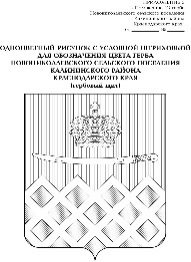 АДМИНИСТРАЦИЯ НОВОНИКОЛАЕВСКОГО СЕЛЬСКОГО ПОСЕЛЕНИЯ КАЛИНИНСКОГО РАЙОНААДМИНИСТРАЦИЯ НОВОНИКОЛАЕВСКОГО СЕЛЬСКОГО ПОСЕЛЕНИЯ КАЛИНИНСКОГО РАЙОНААДМИНИСТРАЦИЯ НОВОНИКОЛАЕВСКОГО СЕЛЬСКОГО ПОСЕЛЕНИЯ КАЛИНИНСКОГО РАЙОНААДМИНИСТРАЦИЯ НОВОНИКОЛАЕВСКОГО СЕЛЬСКОГО ПОСЕЛЕНИЯ КАЛИНИНСКОГО РАЙОНААДМИНИСТРАЦИЯ НОВОНИКОЛАЕВСКОГО СЕЛЬСКОГО ПОСЕЛЕНИЯ КАЛИНИНСКОГО РАЙОНААДМИНИСТРАЦИЯ НОВОНИКОЛАЕВСКОГО СЕЛЬСКОГО ПОСЕЛЕНИЯ КАЛИНИНСКОГО РАЙОНААДМИНИСТРАЦИЯ НОВОНИКОЛАЕВСКОГО СЕЛЬСКОГО ПОСЕЛЕНИЯ КАЛИНИНСКОГО РАЙОНАПОСТАНОВЛЕНИЕПОСТАНОВЛЕНИЕПОСТАНОВЛЕНИЕПОСТАНОВЛЕНИЕПОСТАНОВЛЕНИЕПОСТАНОВЛЕНИЕПОСТАНОВЛЕНИЕот04.05.2016№       101ст-ца Новониколаевскаяст-ца Новониколаевскаяст-ца Новониколаевскаяст-ца Новониколаевскаяст-ца Новониколаевскаяст-ца Новониколаевскаяст-ца НовониколаевскаяПРИЛОЖЕНИЕ ПРИЛОЖЕНИЕ ПРИЛОЖЕНИЕ ПРИЛОЖЕНИЕ УТВЕРЖДЕН
постановлением администрации
Новониколаевского сельского поселения  Калининского районаУТВЕРЖДЕН
постановлением администрации
Новониколаевского сельского поселения  Калининского районаУТВЕРЖДЕН
постановлением администрации
Новониколаевского сельского поселения  Калининского районаУТВЕРЖДЕН
постановлением администрации
Новониколаевского сельского поселения  Калининского районаот   04.05.2016№   101№ п/пКод в соответствии с Общероссийским классификатором продукции по видам экономической деятельности (ОКПД2)ОК 034-2014Наименование1231.01.2Культуры многолетние2.01.11Культуры зерновые, зернобобовые, семена масличных культур, выращиваемые в целях производства пищевых продуктов и иных целях3.01.47Птица сельскохозяйственная живая и яйца4.06.20.10Газ природный в газообразном или сжиженном состоянии5.08.93.10.110Соль6.10Продукты пищевые7.18.12.11Услуги по печатанию марок почтовых, марок гербовых, документов правоустанавливающих, карточек микропроцессорных, книжек чековых и прочих ценных бумаг и аналогичной продукции8.118.12.16.0002Услуги по печатанию непосредственно на3пластмассе, стекле, металле, дереве и керамике9.19.20.2Топливо жидкое и газообразное; масла смазочные10.20.11.11Водород, аргон, газы инертные, азот и кислород1120.12.21Красители органические синтетические и составы на их основе; продукты синтетические органические, используемые в качестве препаратов флуоресцентных отбеливающих или люминофоров; лаки цветные (пигментные) и препараты на их основе12.20.13Вещества химические неорганические основные прочие13.20.14Вещества химические органические основные прочие14.20.16Пластмассы в первичных формах15.20.20.14Средства дезинфекционные16.20.41.32Средства моющие и стиральные17.20.59Продукты химические прочие, не включенные в другие группировки18.20.59.43Жидкости тормозные для гидравлических передач; антифризы и готовые антиобледенители19.21.10Субстанции фармацевтические20.21.20Препараты лекарственные и материалы, применяемые в медицинских целях21.22.11.11Шины и покрышки пневматические для легковых автомобилей новые22.22.19Изделия из резины прочие23.22.21Плиты, листы, трубы и профили пластмассовые24.22.22Изделия пластмассовые упаковочные25.22.29Изделия пластмассовые прочие26.23.19Стекло прочее, включая технические изделия из стекла27.26.51Оборудование для измерения, испытаний и навигации28.27.20.21Аккумуляторы свинцовые для запуска поршневых двигателей29.29.32.30Комплектующие и принадлежности для автотранспортных средств, не включенные в другие группировки30.32.50Инструменты и оборудование медицинские31.33.12.19Услуги по ремонту и техническому обслуживанию прочего оборудования общего назначения, не включенного в другие группировки32.35.1Услуги по производству, передаче и распределению электроэнергии33.35.14Услуги по торговле электроэнергией34.35.30Услуги по снабжению паром и кондиционированию воздуха12335.35.30.11.111Энергия тепловая, отпущенная тепловыми электроцентралями (ТЭЦ)36.35.30.11.120Энергия тепловая, отпущенная котельными37.36.00.11.000Вода питьевая38.36.00.2Услуги по очистке вод и распределению воды по водопроводам39.37.00Услуги по водоотведению; шлам сточных вод40.37.00.11.110Услуги по водоотведению сточных вод41.38.11Отходы неопасные; услуги по сбору неопасных отходов42.42.11.20.000Работы строительные по строительству автомагистралей, автомобильных дорог, улично-дорожной сети и прочих автомобильных или пешеходных дорог, и взлетно-посадочных полос аэродромов43.42.13.20.000Работы строительные по строительству мостов и тоннелей44.42.91.10.150Плотины и аналогичные водоудерживающие сооружения и насыпи для береговых и прочих прибрежных участков45.42.99.22.110Работы строительные по строительству конструкций и плоскостных сооружений стадионов и прочих площадок для спортивных игр на открытом воздухе, таких как футбол, бейсбол, регби, легкая атлетика, автомобильные гонки, велосипедные гонки и скачки46.43.21Работы электромонтажные47.43.22Работы по монтажу систем водопровода, канализации, отопления и кондиционирования воздуха48.45.20.11Услуги по обычному (текущему) техническому обслуживанию и ремонту легковых автомобилей и легких грузовых автотранспортных средств, кроме услуг по ремонту электрооборудования, шин и кузовов49.45.20.11.000Услуги по обычному (текущему) техническому обслуживанию и ремонту легковых автомобилей и легких грузовых автотранспортных средств, кроме услуг по ремонту электрооборудования, шин и кузовов50.52.10Услуги по складированию и хранению51.53.20.1Услуги почтовой связи прочие и услуги курьерские52.55.10.10.000Услуги по предоставлению временного жилья для посетителей с обеспечением ежедневной уборки номера (за исключением помещений, находящихся в собственности на фиксированное время года)53.156.102Услуги ресторанов и услуги по доставке продуктов3питания54.56.10.11.120Услуги по обеспечению питанием в ресторанах, кафе и прочих предприятиях без сопровождения развлекательных программ55.61.10Услуги телекоммуникационные проводные56.61.20.11.000Услуги подвижной связи общего пользования - обеспечение доступа и поддержка пользователя57.62.03.1Услуги по управлению компьютерным оборудованием58.65.12.21Услуги по страхованию гражданской ответственности владельцев автотранспортных средств59.68.20.2Услуги по сдаче в аренду (внаем) собственного или арендованного недвижимого имущества60.68.32.13Услуги по управлению объектами нежилого фонда, предоставляемые за вознаграждение или на договорной основе61.71.12.14.000Услуги по инженерно-техническому проектированию туннелей, автомагистралей, улиц, транспортных развязок и подобных объектов62.71.12.19.000Услуги по инженерно-техническому проектированию прочих объектов63.71.12.40.120Услуги в области метрологии64.80.10.12Услуги охраны65.80.10.19Услуги в области обеспечения безопасности прочие66.81.10.10.000Услуги по обслуживанию помещений комплексные67.81.30Услуги по планировке ландшафта68.84.20.11Услуги органов охраны правопорядка69.86.1Услуги больничных организаций70.93.19.19.000Услуги в области спорта и отдыха прочие71.95.11.10.000Услуги по ремонту компьютеров и периферийного оборудования72.96.01Услуги по стирке и чистке (в том числе химической) изделий из тканей и меха